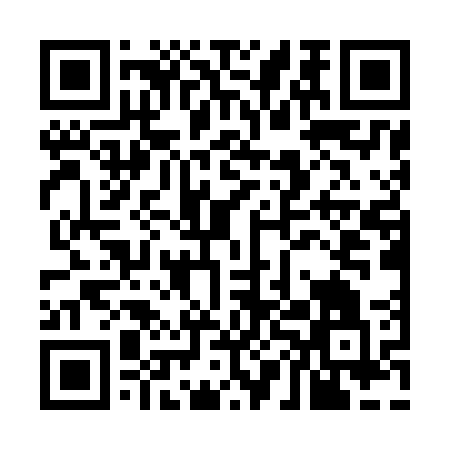 Ramadan times for Loqueltas, FranceMon 11 Mar 2024 - Wed 10 Apr 2024High Latitude Method: Angle Based RulePrayer Calculation Method: Islamic Organisations Union of FranceAsar Calculation Method: ShafiPrayer times provided by https://www.salahtimes.comDateDayFajrSuhurSunriseDhuhrAsrIftarMaghribIsha11Mon6:346:347:411:304:417:207:208:2812Tue6:326:327:391:304:417:227:228:2913Wed6:306:307:371:304:427:237:238:3114Thu6:286:287:351:304:437:257:258:3315Fri6:256:257:331:294:447:267:268:3416Sat6:236:237:311:294:457:287:288:3617Sun6:216:217:291:294:467:297:298:3718Mon6:196:197:271:284:477:317:318:3919Tue6:176:177:251:284:487:327:328:4020Wed6:156:157:231:284:497:347:348:4221Thu6:126:127:211:284:507:357:358:4422Fri6:106:107:181:274:517:377:378:4523Sat6:086:087:161:274:517:387:388:4724Sun6:066:067:141:274:527:407:408:4825Mon6:046:047:121:264:537:417:418:5026Tue6:016:017:101:264:547:437:438:5227Wed5:595:597:081:264:557:447:448:5328Thu5:575:577:061:254:557:467:468:5529Fri5:555:557:041:254:567:477:478:5730Sat5:525:527:021:254:577:497:498:5831Sun6:506:508:002:255:588:508:5010:001Mon6:486:487:582:245:588:528:5210:022Tue6:466:467:562:245:598:538:5310:033Wed6:436:437:542:246:008:558:5510:054Thu6:416:417:522:236:018:568:5610:075Fri6:396:397:502:236:018:588:5810:086Sat6:376:377:472:236:028:598:5910:107Sun6:346:347:452:236:039:009:0010:128Mon6:326:327:432:226:039:029:0210:139Tue6:306:307:412:226:049:039:0310:1510Wed6:286:287:392:226:059:059:0510:17